AppendixSupplementary materials Note: audio files and raw data are available from http://cogsci.se/personal/results.html Figure A1. The English version of the naming experiment, with sound names on the left and emotion names on the right. For half of the participants, this order was reversed to test the preferred order of sound-emotion classification.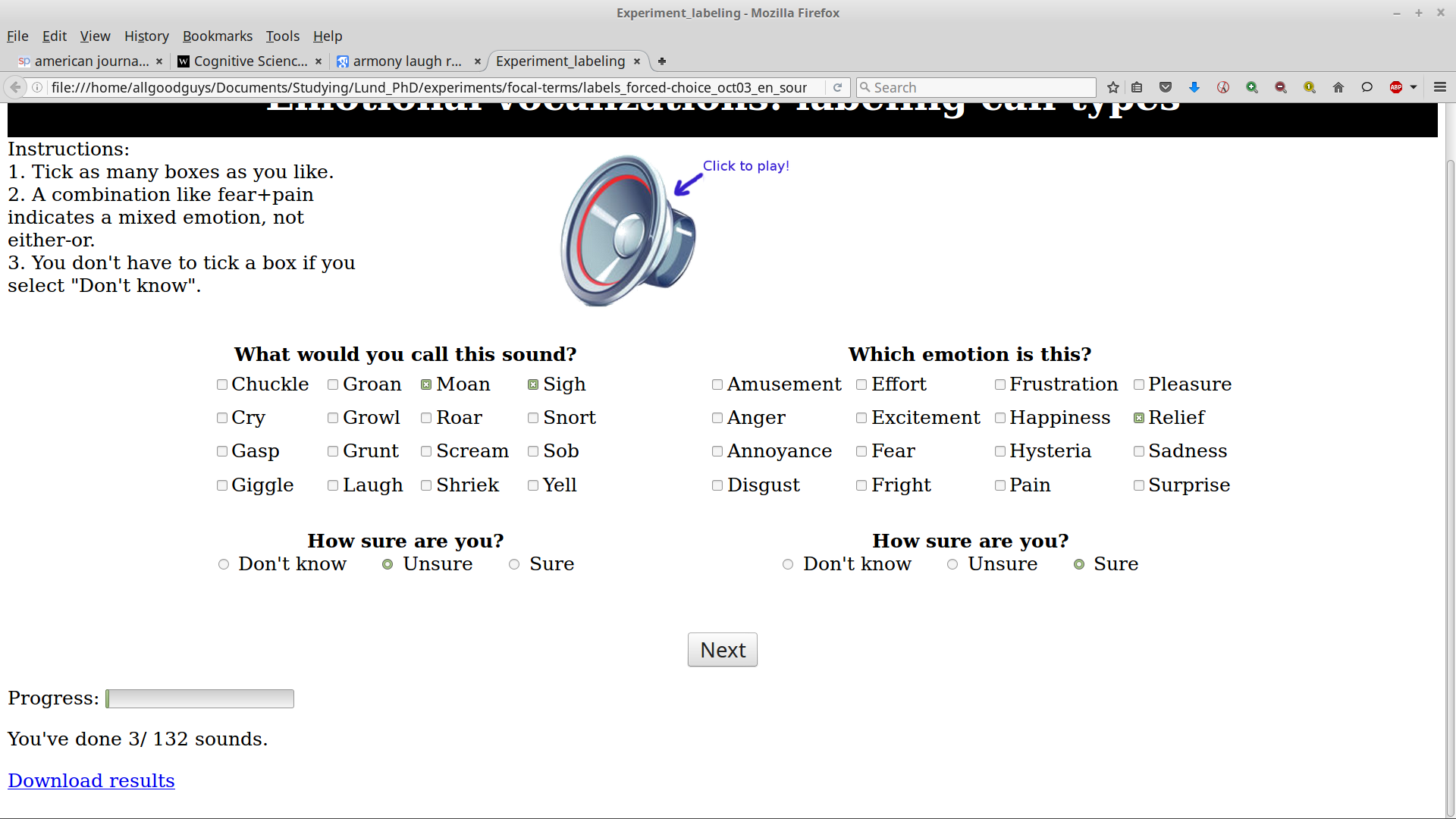 Table A2. The contexts in which sounds in each category were emittedTable A3. The frequency of different sound names in English, Swedish, and RussianTable A1. Names of sounds and emotions in English, Swedish and Russian: consistency and clusteringTable A1. Names of sounds and emotions in English, Swedish and Russian: consistency and clusteringTable A1. Names of sounds and emotions in English, Swedish and Russian: consistency and clusteringTable A1. Names of sounds and emotions in English, Swedish and Russian: consistency and clusteringTable A1. Names of sounds and emotions in English, Swedish and Russian: consistency and clusteringTable A1. Names of sounds and emotions in English, Swedish and Russian: consistency and clusteringTable A1. Names of sounds and emotions in English, Swedish and Russian: consistency and clusteringTable A1. Names of sounds and emotions in English, Swedish and Russian: consistency and clusteringTable A1. Names of sounds and emotions in English, Swedish and Russian: consistency and clusteringTable A1. Names of sounds and emotions in English, Swedish and Russian: consistency and clusteringTable A1. Names of sounds and emotions in English, Swedish and Russian: consistency and clusteringSound name(English equivalent)No. of soundsMedian distance, %aCluster purity, %bMedian entropy, %cEmotion name(English equivalent)No. of soundsMedian distance, %aCluster purity, %bMedian entropy, %cChuckle0---Amusement173210048Cry7346429Anger5438373Gasp42510043Annoyance1--74Giggle1--38Disgust53610046Groan11418561Effort6338662Growl1--65Excitement10579169Grunt11457356Fear16516759Laugh173610041Fright6418661Moan14389352Frustration1--60Roar63610064Happiness0---Scream26426347Hysteria25610075Shriek10353842Pain15558361Sigh63010043Pleasure13499353Snort0---Relief54110059Sob42410042Sadness103610035Yell5335650Surprise35110073“Don't know”94310051“Don't know”17559453TOTALd132377948TOTALd132458956Flämtning (gasp)6544353Ansträngning (effort)13529358Fniss (chuckle)1--31Frustration 4476755Gnäll (whimper)0---Glädje (happiness)22718548Gråt (crying)93810037Hysteri (hysteria)24110078Rop (shout)2476761Ilska (anger)7427868Skratt (laugh)173710027irritation0---Skrik (scream)304110048Jubel (triumph)44110069Snyftning (sob)0---Lättnad (relief)64510062Stön (moan)40569352Munterhet (mirth)0---Suck (sigh)43910055Njutning (pleasure)145310057Tjut (yell, shriek)1--36Panik (panic, fright)5483358Vrål (roar)17408554Rädsla (fear)15516261“Don't know”5504551Smärta (pain)12548666-----Sorg (sadness)93610037-----Äckel (disgust)43910043-----Överraskning (surprise)5477165-----“Don't know”10493453TOTALd132458947TOTALd132528057Вздох (sigh)20428747Боль (pain)11703975Визг (shriek, screech)17368148Веселье (mirth)185910060Вой (howl)1--66Восторг (delight)23510071Вопль (yell)19457668Грусть (sadness)6438655Крик (shout, scream)17556154Досада (annoyance)6492973Кряхтенье (grunt)84610062Злость (anger)6478673Нытье (whimper)0---Испуг (fright)24559662Плач (crying)93210047Истерика (hysteria)23610076Рёв (roar)43710064Облегчение (relief)74910061Смех (laugh)173710042Отвращение (disgust)1--60Стон (moan)17489452Радость (joy)1--82Хихиканье (chuckle)1--29Раздражение (irritation)1--73“Don't know”24510063Страх (fear)23610069-----Удивление (surprise)7675873-----Удовольствие (pleasure)135810060-----Усилие (effort)11548557-----“Don't know”14517864TOTALd132428553TOTALd132548264a Normalized median distance between sounds in a cluster and its centroid. Smaller distances indicate more compact clusters. b A measure of separation between clusters (the proportion of sounds belonging to a cluster within its bounding sphere). The closer it is to 100%, the more complete the separation.c Median entropy of all sounds in the cluster. Low entropy indicates that only a few labels were applied consistently to all sounds in the cluster.d Weighted means of cluster distances, purity or entropy.a Normalized median distance between sounds in a cluster and its centroid. Smaller distances indicate more compact clusters. b A measure of separation between clusters (the proportion of sounds belonging to a cluster within its bounding sphere). The closer it is to 100%, the more complete the separation.c Median entropy of all sounds in the cluster. Low entropy indicates that only a few labels were applied consistently to all sounds in the cluster.d Weighted means of cluster distances, purity or entropy.a Normalized median distance between sounds in a cluster and its centroid. Smaller distances indicate more compact clusters. b A measure of separation between clusters (the proportion of sounds belonging to a cluster within its bounding sphere). The closer it is to 100%, the more complete the separation.c Median entropy of all sounds in the cluster. Low entropy indicates that only a few labels were applied consistently to all sounds in the cluster.d Weighted means of cluster distances, purity or entropy.a Normalized median distance between sounds in a cluster and its centroid. Smaller distances indicate more compact clusters. b A measure of separation between clusters (the proportion of sounds belonging to a cluster within its bounding sphere). The closer it is to 100%, the more complete the separation.c Median entropy of all sounds in the cluster. Low entropy indicates that only a few labels were applied consistently to all sounds in the cluster.d Weighted means of cluster distances, purity or entropy.a Normalized median distance between sounds in a cluster and its centroid. Smaller distances indicate more compact clusters. b A measure of separation between clusters (the proportion of sounds belonging to a cluster within its bounding sphere). The closer it is to 100%, the more complete the separation.c Median entropy of all sounds in the cluster. Low entropy indicates that only a few labels were applied consistently to all sounds in the cluster.d Weighted means of cluster distances, purity or entropy.a Normalized median distance between sounds in a cluster and its centroid. Smaller distances indicate more compact clusters. b A measure of separation between clusters (the proportion of sounds belonging to a cluster within its bounding sphere). The closer it is to 100%, the more complete the separation.c Median entropy of all sounds in the cluster. Low entropy indicates that only a few labels were applied consistently to all sounds in the cluster.d Weighted means of cluster distances, purity or entropy.a Normalized median distance between sounds in a cluster and its centroid. Smaller distances indicate more compact clusters. b A measure of separation between clusters (the proportion of sounds belonging to a cluster within its bounding sphere). The closer it is to 100%, the more complete the separation.c Median entropy of all sounds in the cluster. Low entropy indicates that only a few labels were applied consistently to all sounds in the cluster.d Weighted means of cluster distances, purity or entropy.a Normalized median distance between sounds in a cluster and its centroid. Smaller distances indicate more compact clusters. b A measure of separation between clusters (the proportion of sounds belonging to a cluster within its bounding sphere). The closer it is to 100%, the more complete the separation.c Median entropy of all sounds in the cluster. Low entropy indicates that only a few labels were applied consistently to all sounds in the cluster.d Weighted means of cluster distances, purity or entropy.a Normalized median distance between sounds in a cluster and its centroid. Smaller distances indicate more compact clusters. b A measure of separation between clusters (the proportion of sounds belonging to a cluster within its bounding sphere). The closer it is to 100%, the more complete the separation.c Median entropy of all sounds in the cluster. Low entropy indicates that only a few labels were applied consistently to all sounds in the cluster.d Weighted means of cluster distances, purity or entropy.a Normalized median distance between sounds in a cluster and its centroid. Smaller distances indicate more compact clusters. b A measure of separation between clusters (the proportion of sounds belonging to a cluster within its bounding sphere). The closer it is to 100%, the more complete the separation.c Median entropy of all sounds in the cluster. Low entropy indicates that only a few labels were applied consistently to all sounds in the cluster.d Weighted means of cluster distances, purity or entropy.a Normalized median distance between sounds in a cluster and its centroid. Smaller distances indicate more compact clusters. b A measure of separation between clusters (the proportion of sounds belonging to a cluster within its bounding sphere). The closer it is to 100%, the more complete the separation.c Median entropy of all sounds in the cluster. Low entropy indicates that only a few labels were applied consistently to all sounds in the cluster.d Weighted means of cluster distances, purity or entropy.EmotionContextsQualitative acoustic descriptionAmusementPranks, failed stunts, distorting web camera, social playLaughsAngerMalfunctioning computer, losing a game or detecting a cheater, tantrumRoars or noisy screams, growlsDisgustUnblocking a clogged toilet, food challenges (surströmming, baby food)Grunting, retching noises, 'Aah', 'Ugh'EffortWeightlifting, amateur gymnastics (pull-ups, push-ups)Grunts, roarsFearScare pranks, bungee-jumping, “haunted house” attraction, spidersScreamsJoyOpening exam results, “We're pregnant!” videos, sport fans cheering after a scoreScreams, laughs, roars, sighsPainMen: failed stunts, sport injuries; women: giving birthRoars, screams, moansPleasureHaving sex or masturbating (usually without a video track, so that the authenticity of these vocalizations cannot be guaranteed) Moans, gruntsSadnessComplaining and crying about someone's death, broken relationship, a sad movie, etcCrying with tearsENGLISHENGLISHENGLISHENGLISHENGLISHhttp://www.wordandphrase.info/frequencyList.asp  (noun, rank)http://www.wordandphrase.info/frequencyList.asp  (verb, rank)http://www.wordcount.org/main.php(noun or verb, rank)https://books.google.com/ngrams/ (noun or verb, freq%)Laugh(ter)3618 8622610 .0017Chuckle11178641918371.000014Giggle10391 747316269.0001Snicker20668 1993749128 (snigger).000016Guffaw26794 2824955322.000012Cackle274312004337122.000018Cry 346513552955.002Sob11538734818033.00012Whimper204981449730700.00005Wail13739906822423.00011Whine14102805521747.0001Howl11987853519540.00013Weep24253538013454.00025Blubber258153122444651.00003Scream 530021306860.0005Shout753621675392.00048Yell13762264418106.00024Squeal171031203625980.00005Shriek12882950921498.00009Screech144781225223939.00005Yelp183831703342059.00003Roar706953339408.0003Bellow137601264024234.00004Snarl166931264926666.00005Growl12679891723995.0001Rumble12274891318911.0001Grunt 9842990119689.0001Moan12320778314165.00013Groan11912729314565.00016Snort17187843722400.00006Sigh594333716386.0006Wheeze254291495934241.000027Gasp10329573012922.00017Pant2706997440769.00005Whoop240101851432776.000035RUSSIANRUSSIANRUSSIANRUSSIANhttp://www.ruscorpora.ru/search-main.html (#entries)http://www.artint.ru/projects/frqlist.php (downloaded; freq)https://books.google.com/ngrams/ (noun or verb, freq%)Смех / смеяться9037 / 460895.12 / 166.68.0013 / .0005Хихиканье / хихикать111 / 1321.35 / 10.77.0000007 / .00001Гогот / гоготать122 / 224.16 / 4.16.000017 / .000004Фырканье / фыркать166 / 791.29 / 6.92.000008 / .000005Плач / плакать2154 / 529027.73 / 120.71.00046 / .0007Вой / выть2064 / 59324.85 / 17.51.00076 / .0001Вопль / вопить1856 / 29026.69 / 15.98.0002 / .00004Рыдание / рыдать300 / 4888.26 / 18.30.000036 / .00008Всхлипывание / всхлипывать52 / 1781.9 / 12.06.000006 / .000015Нытье / ныть142 / 2771.78.000028 / .00003Причитание / причитать43 / 1651.84 / 5.51.000018 / .00003Скулеж / скулить41 / 1201.16 / 4.84.000004 / .00001Стенание / стенать66 / 481.16 / 1.22.00001 / .00001Писк / пищать604 / 1175.75 / 4.28.00008 / .00001Хныканье / хныкать28 / 159- / 2.20.000004 / .000016Крик / кричать8271 / 4719104.85 / 220.36.0012 / .00058Вскрик / вскрикнуть239 / 1645.14 / 20.57.00003 / .000018Вопль / вопить1856 / 29026.69 / 15.98.00025 / .00004Визг / визжать1505 / 23123.75 / 16.04.00015 / .00002Визжание15 -.000001Рев / реветь2226 / 43030.61 / 26.99.0004 / .00004Рычание / рычать219 / 1394.96 / 14.14.000028 / .00002Рычанье51-.000004Рыкание / рыкать13 / 5-.000001 / .000001Рыканье18-.000001Кряхтенье / кряхтеть57 / 551.22 / 13.53.000007 / .000004Хмыканье / хмыкать14 / 92.26 / 2.26- / .000001Хрюканье / хрюкать76 / 34- / 1.16.0000002 / .000004Сопение / сопеть153 / 933.43 / 12.92.000016 / .000007Сипение / сипеть17 / 21- / 3.73.0000015 / .000001Стон / стонать1796 / 32221.79 / 26.93.0003 / .000048Вздох / вздыхать / вздохнуть1698 / 323 / 74025.28 / 35.44 / 141.64.0002 / .000046 / .0001SWEDISHSWEDISHSWEDISHSWEDISHNounsvensk-frekvensordlista_100000.txt (rank)Verbsvensk-frekvensordlista_100000.txt (rank)Skratt 1732skratta 2363Fnitter38520fnittra60207Fniss5020fnissa29109Flabb92116flabba81159Garv24660garva19960Kackel62813kackla-Gråt 8955gråta2517Gnäll6981gnälla6333Snyft11381snyfta52084Snyftning-Böl-böla32342Gny67079Yl-yla40921Klagan30158klaga2630 (non-specific)Skrik 7782skrika3669Rop15040ropa6995Skri62424Skrän-skräna-Vrål29674vråla25680Tjut36141tjuta39738Skrål-skråla52280Brummande80797brumma75775Morrande56319morra43879Surr20641surra25021Grymtande -grymta-Fnys47465fnysa58113Knotande-knota-Knorrande-knorra-Stön21439stöna52955Jämmer71628jämra (sig)-Flämtande / flämtning41962 / -flämta-Suck1550sucka25655Rosslande-rossla-Kräkning-kräkas10323Prat5907prata (non-specific)512